KLASA: 363-01/23-01/24URBROJ: 2140-23-1-23-2Mihovljan, 20. prosinac 2023.Na temelju odredbe članka 67. Stavak 1 Zakona o komunalnom gospodarstvu („Narodne novine“ broj 68/18 i 110/18, 32/20), članka 30. Zakona o vodama („Narodne Novine“ br. 66/19, 84/21 i 47/23) i članka 39. Statuta Općine Mihovljan („Službeni glasnik Krapinsko-zagorske županije“ br. 5/13, 11/18, 8/20 i 8/21), Općinsko vijeće Općine Mihovljan na svojoj 21. sjednici održanoj dana 20. prosinca 2023. godine, donijelo je PROGRAM GRAĐENJA OBJEKATA KOMUNALNE INFRASTRUKTURE U 2024. GODINIČlanak 1.	Ovim Programom određuje se građenje komunalne infrastrukture na području Općine Mihovljan za 2024. godinu, a istim se određuju:građevine komunalne infrastrukture koje će se graditi radi uređenja neuređenih dijelova građevinskog područjagrađevine komunalne infrastrukture koje će se graditi u uređenim dijelovima građevinskog područja građevine koje će se graditi izvan građevinskog područja postojeće građevine komunalne infrastrukture koje će se rekonstruirati i način rekonstrukcijegrađevine komunalne infrastrukture koje će se uklanjatiProgram se odnosi na građenje objekata i uređaja komunalne infrastrukture i to na:nerazvrstane cestejavne površine (javne prometne površine na kojima nije dopušten promet motornih vozila, javna parkirališta, javne garaže, javne zelene površine)građevine i uređaje javne namjenejavnu rasvjetugroblja i krematorije na grobljimagrađevine namijenjene obavljanju javnog prijevoza Članak 2.	Program građenja komunalne infrastrukture sadrži procjenu troškova nastalih za rješavanje imovinskopravnih odnosa, projektiranja, građenja, provedbe stručnog nadzora građenja i provedbe vođenja projekata građenja komunalne infrastrukture s naznakom izvora njihova financiranja.Članak 3.Ovim Programom nisu predviđene građevine komunalne infrastrukture koje će se graditi izvan građevinskog područja, niti ima građevina predviđenih za uklanjanje. Također nije predviđeno građenje građevina za gospodarenje komunalnim otpadom.Građevine koje će se graditi radi uređenja neuređenih dijelova građevinskog područja, građevinekoje će se graditi u uređenim dijelovima građevinskog područja  i građevine koje će se rekonstruirati daju se u nastavku:Članak 4.	Sredstva potrebna za realizaciju Programa građenja komunalne infrastrukture osigurat će se iz općih poreznih prihoda, kapitalne potpora iz LAG-a, kapitalne potpore iz ŽUC-a KZŽ, prihoda od kapitalnih potpora resornih Ministarstva,  Fondova EU i kreditnog zaduženja sukladno Tabeli u nastavku.Članak 5.Svi radovi na objektima i uređajima komunalne infrastrukture izvoditi će se prema prioritetima koje utvrdi Općinski načelnik.Članak 6.Ovaj Program građenja objekata komunalne infrastrukture Općine Mihovljan u 2024. godini primjenjuje se od 01. siječnja 2024. godine, a objaviti će se u Službenom glasniku Krapinsko – zagorske županije.Predsjednik Općinskog vijeća					   		                     mr. Silvestar Vučković dr.vet.med.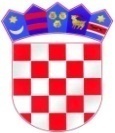 REPUBLIKA HRVATSKAKRAPINSKO - ZAGORSKA ŽUPANIJAOPĆINA MIHOVLJANOPĆINSKO VIJEĆE1. Građevine komunalne infrastrukture koje će se graditi u uređenim dijelova građevinskog područja1. Građevine komunalne infrastrukture koje će se graditi u uređenim dijelova građevinskog područja1. Građevine komunalne infrastrukture koje će se graditi u uređenim dijelova građevinskog područja1. Građevine komunalne infrastrukture koje će se graditi u uređenim dijelova građevinskog područja1. Građevine komunalne infrastrukture koje će se graditi u uređenim dijelova građevinskog područja1. Građevine komunalne infrastrukture koje će se graditi u uređenim dijelova građevinskog područja1. Građevine komunalne infrastrukture koje će se graditi u uređenim dijelova građevinskog područja1. Građevine komunalne infrastrukture koje će se graditi u uređenim dijelova građevinskog područjar.br.OpisPlanirano ukupno (EUR)Planirano ukupno (EUR)Izvori financiranjaIzvori financiranjaPozicijaPozicija1.1.JAVNA RASVJETAJAVNA RASVJETAJAVNA RASVJETAJAVNA RASVJETAJAVNA RASVJETAJAVNA RASVJETAJAVNA RASVJETAa)Javna rasvjeta5.000,005.000,00Proračun Općine = 5.000,00 Proračun Općine = 5.000,00 4511.104511.10Nabava lampi = 4.000,00 EURPostava lampi = 1.000,00 EUR 5.000,005.000,00Proračun Općine = 5.000,00 Proračun Općine = 5.000,00 4511.104511.101.2.NERAZVRSTANE CESTENERAZVRSTANE CESTENERAZVRSTANE CESTENERAZVRSTANE CESTENERAZVRSTANE CESTENERAZVRSTANE CESTENERAZVRSTANE CESTEa)Presvlačenje asfaltom i asfaltiranje nerazvrstanih cesta176.000,00176.000,00Proračun Općine =  126.000,00Pomoći = 50.000,00Proračun Općine =  126.000,00Pomoći = 50.000,004213.104213.10Troškovnik = 500,00 EURIzvođenje radova = 171.000,00 EURNadzor = 4.500,00 EUR176.000,00176.000,00Proračun Općine =  126.000,00Pomoći = 50.000,00Proračun Općine =  126.000,00Pomoći = 50.000,004213.104213.10b)Rekonstrukcija postojeće nerazvrstane ceste M -Mihovljan – Večkovići-Kovačići – građevina infrastrukturne namjene 2. skupine (ishođena građevinska dozvola)1.060.000,001.060.000,00EU primici = 500.000,00Kredit = 1.060.000,00EU primici = 500.000,00Kredit = 1.060.000,004511.114511.11Izvođenje radova = 1.032.600,00 EURKonzultantske usluge = 1.400,00 EURNadzor = 26.000,00 EUR1.060.000,001.060.000,00EU primici = 500.000,00Kredit = 1.060.000,00EU primici = 500.000,00Kredit = 1.060.000,004511.114511.111.3.JAVNA PARKIRALIŠTAJAVNA PARKIRALIŠTAJAVNA PARKIRALIŠTAJAVNA PARKIRALIŠTAJAVNA PARKIRALIŠTAJAVNA PARKIRALIŠTAJAVNA PARKIRALIŠTAa)Izgradnja parkirališta u Mihovljanu (kraj vage)(Planira se izgradnja na k.č.br. 1095 k.o. Mihovljan)Izgradnja parkirališta u Mihovljanu (kraj vage)(Planira se izgradnja na k.č.br. 1095 k.o. Mihovljan)5.000,005.000,00Proračun Općine = 5.000,00Proračun Općine = 5.000,004213.15Projekt = 500,00Izvođenje radova = 4.000,00 EURNadzor = 500,00 EURProjekt = 500,00Izvođenje radova = 4.000,00 EURNadzor = 500,00 EUR5.000,005.000,00Proračun Općine = 5.000,00Proračun Općine = 5.000,004213.151.4.JAVNE POVRŠINE KOJIMA NIJE DOPUŠTEN PROMET MOTORNIM VOZILIMAJAVNE POVRŠINE KOJIMA NIJE DOPUŠTEN PROMET MOTORNIM VOZILIMAJAVNE POVRŠINE KOJIMA NIJE DOPUŠTEN PROMET MOTORNIM VOZILIMAJAVNE POVRŠINE KOJIMA NIJE DOPUŠTEN PROMET MOTORNIM VOZILIMAJAVNE POVRŠINE KOJIMA NIJE DOPUŠTEN PROMET MOTORNIM VOZILIMAJAVNE POVRŠINE KOJIMA NIJE DOPUŠTEN PROMET MOTORNIM VOZILIMAJAVNE POVRŠINE KOJIMA NIJE DOPUŠTEN PROMET MOTORNIM VOZILIMAa)Nogostup i oborinska odvodnja uz županijsku cestu ŽC2125 (ishođena građevinska dozvola)125.000,00125.000,00Proračun Općine= 75.000,00Pomoći =50.000,00Proračun Općine= 75.000,00Pomoći =50.000,004213.124213.12Izvođenje radova = 122.000,00 EURNadzor = 3.000,00 EUR125.000,00125.000,00Proračun Općine= 75.000,00Pomoći =50.000,00Proračun Općine= 75.000,00Pomoći =50.000,004213.124213.12b)Projekt za nogostup i oborinsku odvodnju uz županijsku cestu ŽC2125 15.000,0015.000,00Proračun Općine= 15.000,00Proračun Općine= 15.000,004126.124126.12Projekt = 15.000,0015.000,0015.000,00Proračun Općine= 15.000,00Proračun Općine= 15.000,004126.124126.121.5.GRAĐEVINE I UREĐAJI JAVNE NAMJENEGRAĐEVINE I UREĐAJI JAVNE NAMJENEGRAĐEVINE I UREĐAJI JAVNE NAMJENEGRAĐEVINE I UREĐAJI JAVNE NAMJENEGRAĐEVINE I UREĐAJI JAVNE NAMJENEGRAĐEVINE I UREĐAJI JAVNE NAMJENEGRAĐEVINE I UREĐAJI JAVNE NAMJENEa)Vrata za zgradu općine3.000,003.000,00Proračun Općine = 3.000,00Proračun Općine = 3.000,004221.224221.22Nabava i postava =3.000,00 EUR3.000,003.000,00Proračun Općine = 3.000,00Proračun Općine = 3.000,004221.224221.22b)Pomoćne prostorije kraj Društvenog doma Mihovljan (planira se obnova na k.č.br. 3521 k.o. Mihovljan)10.000,0010.000,00Proračun Općine= 10.000,00Proračun Općine= 10.000,004511.184511.18Troškovnik = 300,00 EURIzvođenje radova = 9.200,00 EURNadzor = 500,00 EUR10.000,0010.000,00Proračun Općine= 10.000,00Proračun Općine= 10.000,004511.184511.18c)Zgrada općine – prostorija u potkrovlju (postojeći troškovnik za sanaciju/obnovu zgrade na k.č.br. 1187/2 k.o. Mihovljan)10.000,0010.000,00Proračun Općine= 10.000,00Proračun Općine= 10.000,004511.194511.19Izvođenje radova = 9.500,00 EURNadzor = 500,00 EUR10.000,0010.000,00Proračun Općine= 10.000,00Proračun Općine= 10.000,004511.194511.19    d)Zemljište u centru Mihovljana25.000,0025.000,00Proračun Općine=25.000,00Proračun Općine=25.000,004111.954111.95e)Kupnja zgrade u centru Mihovljana(planira se kupnja objekta na k.č.br. 2683/4 k.o. Mihovljan)25.000,0025.000,00Proračun Općine=25.000,00Proračun Općine=25.000,004211.914211.91    e)Projekti - izrada projekata i geodezija12.000,0012.000,00Proračun Općine=12.000,00Proračun Općine=12.000,004126.104126.10   f)Dokumentacija i projekt za rekonstrukciju- dogradnju i prenamjenu zgrade u vatrogasni dom35.000,0035.000,00Proračun Općine= 35.000,00Proračun Općine= 35.000,004126.194126.192.1.GROBLJAGROBLJAGROBLJAGROBLJAGROBLJAGROBLJAGROBLJAGROBLJAa)Mrtvačnica Mihovljan – prilazne stepeniceMrtvačnica Mihovljan – prilazne stepeniceMrtvačnica Mihovljan – prilazne stepenice8.000,008.000,00Proračun Općine=8.000,00Proračun Općine=8.000,004511.16Izvođenje radova = 6.436,14 EURStručni nadzor = 200,00 EUR Izvođenje radova = 6.436,14 EURStručni nadzor = 200,00 EUR Izvođenje radova = 6.436,14 EURStručni nadzor = 200,00 EUR 8.000,008.000,00Proračun Općine=8.000,00Proračun Općine=8.000,004511.16b)Kapelica na Mjesnom groblju MihovljanKapelica na Mjesnom groblju MihovljanKapelica na Mjesnom groblju Mihovljan47.000,0047.000,00Proračun Općine=17.000,00Pomoći =30.000,00Proračun Općine=17.000,00Pomoći =30.000,004511.15Troškovnik = 800,00 EURIzvođenje radova  = 44.900,00 EURNadzor =1.300,00 EURTroškovnik = 800,00 EURIzvođenje radova  = 44.900,00 EURNadzor =1.300,00 EURTroškovnik = 800,00 EURIzvođenje radova  = 44.900,00 EURNadzor =1.300,00 EUR47.000,0047.000,00Proračun Općine=17.000,00Pomoći =30.000,00Proračun Općine=17.000,00Pomoći =30.000,004511.15c)Centralni križ na Mjesnom grobljuCentralni križ na Mjesnom grobljuCentralni križ na Mjesnom groblju10.000,0010.000,00Proračun Općine =10.000,00Proračun Općine =10.000,004511.17Troškovnik = 300,00 EURIzvođenje radova = 9.800,00 EURNadzor = 500,00 EURTroškovnik = 300,00 EURIzvođenje radova = 9.800,00 EURNadzor = 500,00 EURTroškovnik = 300,00 EURIzvođenje radova = 9.800,00 EURNadzor = 500,00 EUR10.000,0010.000,00Proračun Općine =10.000,00Proračun Općine =10.000,004511.17d)Vrata za mrtvačnicuVrata za mrtvačnicuVrata za mrtvačnicu4.000,004.000,00Proračun Općine =4.000,00Proračun Općine =4.000,004221.23Nabava i postava = 4.000,00 EURNabava i postava = 4.000,00 EURNabava i postava = 4.000,00 EUR4.000,004.000,00Proračun Općine =4.000,00Proračun Općine =4.000,004221.23e)Oprema za mrtvačnicuOprema za mrtvačnicuOprema za mrtvačnicu5.000,005.000,00Proračun Općine =5.000,00Proračun Općine =5.000,004221.93Nabava i postava = 5.000,00 EURNabava i postava = 5.000,00 EURNabava i postava = 5.000,00 EUR5.000,005.000,00Proračun Općine =5.000,00Proračun Općine =5.000,004221.93f)Zemljište za proširenje Mjesnog groblja(Planira se kupnja zemljišta označenog kao k.č.br. 1209,01208 i 1296/3 k.o. Mihovljan)Zemljište za proširenje Mjesnog groblja(Planira se kupnja zemljišta označenog kao k.č.br. 1209,01208 i 1296/3 k.o. Mihovljan)Zemljište za proširenje Mjesnog groblja(Planira se kupnja zemljišta označenog kao k.č.br. 1209,01208 i 1296/3 k.o. Mihovljan)10.000,0010.000,00Proračun Općine =10.000,00Proračun Općine =10.000,004111.94Elaborat procjene = 500,00 EURKupnja zemljišta = 9.500,00 EURElaborat procjene = 500,00 EURKupnja zemljišta = 9.500,00 EURElaborat procjene = 500,00 EURKupnja zemljišta = 9.500,00 EUR10.000,0010.000,00Proračun Općine =10.000,00Proračun Općine =10.000,004111.94g)Izrada betonskih okvira na Mjesnom groblju Mihovljan (Na novom zemljištvu  k.č.br. 1209,01208 i 1296/3 k.o. Mihovljan)Izrada betonskih okvira na Mjesnom groblju Mihovljan (Na novom zemljištvu  k.č.br. 1209,01208 i 1296/3 k.o. Mihovljan)Izrada betonskih okvira na Mjesnom groblju Mihovljan (Na novom zemljištvu  k.č.br. 1209,01208 i 1296/3 k.o. Mihovljan)20.000,0020.000,00Proračun Općine = 20.000,00Proračun Općine = 20.000,004214.63Izvođenje radova = 19.200,00 EURNadzor = 800,00 EURIzvođenje radova = 19.200,00 EURNadzor = 800,00 EURIzvođenje radova = 19.200,00 EURNadzor = 800,00 EUR20.000,0020.000,00Proračun Općine = 20.000,00Proračun Općine = 20.000,004214.63h)Projekti i geodezija za Mjesno groblje MihovljanProjekti i geodezija za Mjesno groblje MihovljanProjekti i geodezija za Mjesno groblje Mihovljan12.000,0012.000,00Proračun Općine = 12.000,00Proračun Općine = 12.000,004126.16Projekt i geodezija= 12.000,00 EURProjekt i geodezija= 12.000,00 EURProjekt i geodezija= 12.000,00 EUR12.000,0012.000,00Proračun Općine = 12.000,00Proračun Općine = 12.000,004126.163.1.3.1.JAVNE ZELENE POVRŠINEJAVNE ZELENE POVRŠINEJAVNE ZELENE POVRŠINEJAVNE ZELENE POVRŠINEJAVNE ZELENE POVRŠINEJAVNE ZELENE POVRŠINEJAVNE ZELENE POVRŠINEa)a)Izgradnja Parka hrvatskih branitelja u Mihovljanu 40.000,0040.000,00Pomoći = 33.000,00 Proračun Općine= 7.000,00 Pomoći = 33.000,00 Proračun Općine= 7.000,00 4214.624214.62Projekt = 4.250,00 EURIzvođenje radova = 34.571,42 EURNadzor = 995,42 EUR40.000,0040.000,00Pomoći = 33.000,00 Proračun Općine= 7.000,00 Pomoći = 33.000,00 Proračun Općine= 7.000,00 4214.624214.62b)b)Dječje igralište sa igralima i spravama5.000,005.000,00Proračun Općine = 5.000,00Proračun Općine = 5.000,004214.994214.99Nabava i postava = 5.000,00 EUR5.000,005.000,00Proračun Općine = 5.000,00Proračun Općine = 5.000,004214.994214.99        c)        c)Zemljište- za Dječje igralište500,00 500,00 Proračun Općine = 500,00Proračun Općine = 500,004111.934111.93d)d)Centar – klupe, koševi i druga oprema5.000,005.000,00Proračun Općine = 5.000,00Proračun Općine = 5.000,004221.944221.94SVEUKUPNO:1.672.500,00 EUR 1.672.500,00 EUR 1.672.500,00 EUR 1.672.500,00 EUR 1.672.500,00 EUR 1.672.500,00 EUR IZVOR SREDSTAVAPLAN – PROCJENA EURProračun Općine Mihovljan –prihod od poreza  i prireza na dohodak,preneseni višak  459.500,00Prihod od kapitalnih potpora resornih Ministarstava100.000,00LAG Zeleni bregi63.000,00Kreditno zaduženje (Rekonstrukcija nerazvrstane ceste Mihovljan - Večkovići-Kovačići)1.060.000,001.672.500,00 EUR  